Российская Федерация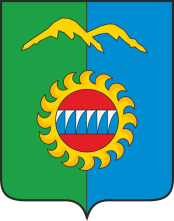 Администрация города ДивногорскаКрасноярского краяП О С Т А Н О В Л Е Н И Е11.12.2023				г. Дивногорск					№ 162пО внесении изменений в постановление администрации города Дивногорска от 06.05.2020 № 66п «Об утверждении Положения об Общественном совете по проведению независимой оценки качества условий осуществления образовательной деятельности муниципальными образовательными организациями муниципального образования города Дивногорск»В соответствии с Федеральным законом от 05.12.2017 № 392-ФЗ «О внесении изменений в отдельные законодательные акты Российской Федерации по вопросам совершенствования проведения независимой оценки качества условий оказания услуг организациями в сфере культуры, охраны здоровья, образования, социального обслуживания и федеральными учреждениями медико-социальной экспертизы», в соответствии с Федеральным законом «Об образовании в Российской Федерации» от 29.12.2012 №273-ФЗ, руководствуясь статьей 53 Устава Городского округа город Дивногорск Красноярского края,ПОСТАНОВЛЯЮ:1. Внести в приложение 1 к Постановлению администрации города Дивногорска от 06.05.2020 №66п «Об утверждении Положения об Общественном совете по проведению независимой оценки качества условий осуществления образовательной деятельности муниципальными образовательными организациями муниципального образования города Дивногорск», следующие изменения:1.1. Списочный состав общественного совета по проведению независимой оценки качества условий осуществления образовательной деятельности, осуществляемой муниципальными образовательными организациями изложить в редакции, согласно приложению к настоящему постановлению.2. Настоящее постановление подлежит опубликованию в средствах массовой информации, размещению на официальном сайте администрации города Дивногорска в информационно-телекоммуникационной сети «Интернет».4. Настоящее постановление вступает в силу со дня его официального опубликования.5. Контроль за исполнением настоящего постановления возложить на первого заместителя Главы города Кузнецову М.Г. Глава города									С.И. ЕгоровПриложение 1к постановлению администрации города Дивногорскаот 11.12.2023 № 162пСоставобщественного совета по проведению независимой оценки качества условий осуществления образовательной деятельности, осуществляемой муниципальными образовательными организациями№ппФИООрганизация1БотаноговОлег ЛеонидовичОбщественная организация поддержки семейных ценностей «Инициатива»,Член организации2КарзниковаЛюбовь ГеннадьевнаКрасноярское региональное отделение Общероссийской общественно-государственной просветительской организации «Российское общество «Знание»,Член организации3КуприяноваОльга ВладимировнаДивногорска местная организация Общероссийской организации «Всероссийского общества инвалидов»,Председатель правления4МедведеваЛюдмила АлександровнаАвтономная некоммерческая организация «Духовно-просветительский центр «Наследие»,Член организации5ЦуприковАлександр ЮрьевичКрасноярское региональное отделение Общероссийской общественно-государственной просветительской организации «Российское общество «Знание»,Член организации